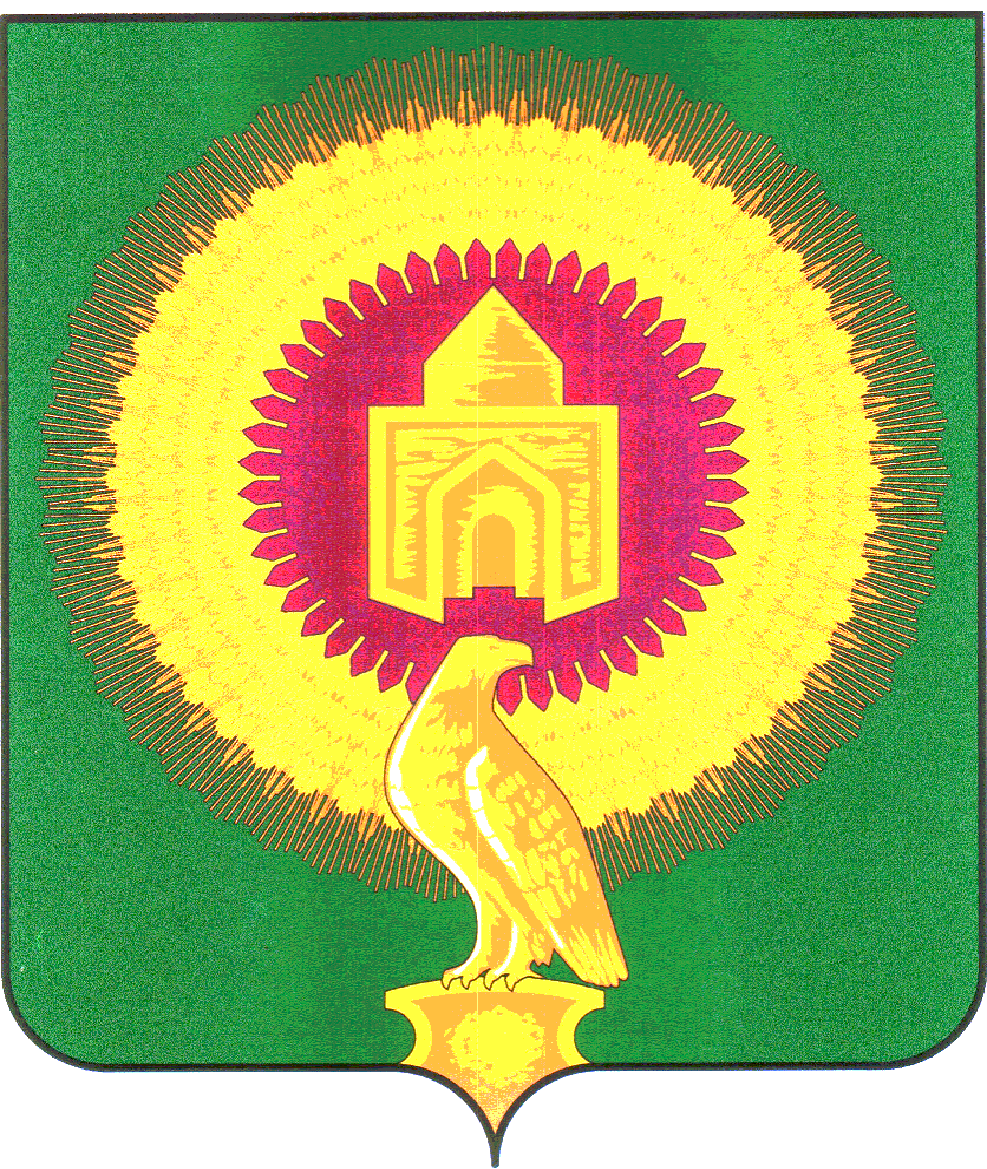 ОБЩЕСТВЕННАЯ  ПАЛАТАВАРНЕНСКОГО МУНИЦИПАЛЬНОГО РАЙОНА ЧЕЛЯБИНСКОЙ ОБЛАСТИ457200, Российская Федерация, Челябинская область, с. Варна, ул. Советская, 94телефон/факс: 8(35142) 2-16-67,  E-mail  __________                                              РЕШЕНИЕот  05 апреля 2017 года № 1Организационные вопросы подеятельности Общественной палаты Варненского  муниципального районаЧелябинской областиЗаслушав и обсудив информацию председателя Общественной палаты  Варненского муниципального района Челябинской области (далее Палата) Чернаковой Г.Г. по организационным вопросам  деятельности Палаты;Утверждение  Регламента Общественной палаты Варненского муниципального района.Утверждение кодекса этики членов Общественной палаты.Утверждение плана работы Общественной палаты на 2017 год.Утверждение образцов фирменного бланка , печати и удостоверения.Об организации приема граждан членами Общественной палаты                              Палата РЕШАЕТ:Информацию принять к сведению.    Утвердить:Регламент Общественной палаты Варненского муниципального районаКодекс этики членов Общественной палаты.План работы Общественной палаты на 2017 год.Образцы фирменного бланка, печати и удостоверения.Прием граждан и заявлений от граждан проводить по месту работы Председателя Общественной палаты Чернаковой Г.Г., принятые обращения передавать в соответствующие комиссии для рассмотрения.Председатель Общественной палаты Варненского муниципального района	                         Г.Г. Чернакова